LAMPIRAN XIVPERATURAN MENTERI KEUANGAN REPUBLIK INDONESIANOMOR 190/PMK. 05/2012TENTANG TATA CARA PEMBAYARAN DALAM RANGKA PELAKSANAAN ANGGARAN PENDAPATAN DAN BELANJA NEGARA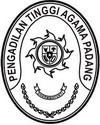 SURAT PERNYATAANNOMOR : W3-A/          /KU.01/I/2021Sehubungan dengan pengajuan Uang Persediaan sebesar Rp. 20.000.000,- (Dua Puluh Juta Rupiah), yang bertanda tangan di bawah ini :Dengan ini menyatakan bahwa :Uang Persediaan (UP) tersebut akan dipergunakan untuk membiayai kegiatan operasional sehari-hari satuan kerja dan tidak untuk membiayai pengeluaran yang menurut Peraturan Perundang-undangan harus dilakukan dengan pembayaran langsung (LS);Apabila dalam 2 (dua) bulan sejak SP2D-UP diterbitkan belum dilakukan penggantian (revolving) UP, maka bersedia memotong atau menyetorkan sebesar Rp. 25% (du puluh lima persen) dari UP yang diterima;Apabila dalam 1 (satu) bulan setelah surat pemberitahuan KPPN untuk memotong atau menyetorkan UP sebesar 25% belum dilaksanakan, maka bersedia memotong atau menyetorkan 50% (lima puluh persen) dari UP yang diterima.Padang,         Januari 2021Kuasa Pengguna AnggaranIRSYADI, S.Ag, M. AgNIP.197007021996031005SURAT PERNYATAANYang bertandatangan di bawah ini :Menyatakan dengan sesungguhnya bahwa:Pertanggungjawaban UP/TUP Tahun 2019 pada satuan kerja Pengadilan Tinggi Agama Padang (401900) telah dipertanggungjawabkan dengan benar dan tepat jumlah. Apabila dikemudian hari terdapat kekurangan atas pertanggungjawaban tersebut, kami bersedia untuk menyetor kekurangan tersebut ke Kas Negara.Telah melakukan proses rekonsiliasi Laporan Keuangan Tahun 2019 dengan KPPN dan bersedia untuk menyelesaikan rekonsiliasi Laporan Keuangan Tahun 2019 secepatnya..Demikian pernyataan ini kami buat dengan sebenar-benarnya.Padang,         Januari 2020Kuasa Pengguna AnggaranIRSYADI, S.Ag, M. AgNIP.197007021996031005DAFTAR RINCIAN RENCANA PENGGUNAAN DANAUNTUK KEPERLUAN UANG PERSEDIAAN TAHUN ANGGARAN 2020Mengetahui ,						Padang,       Januari 2020Pejabat Pembuat Komitmen			              Bendahara PengeluaranMUKHLIS,SH						NURASIYAH HANDAYANI .R,SHNIP.197302242003121002				NIP.198102212011012007                                                                                        Nama:IRSYADI, S.Ag, M. AgNIP:197007021996031005Satuan Kerja:Pengadilan  Tinggi Agama Padang (401900)Kementerian/ Lembaga:Mahkamah Agung RI (005)Unit Organisasi:Badan Urusan Administrasi (01)Nama:IRSYADI, S.Ag, M. AgNIP:197007021996031005Jabatan:Kuasa Pengguna AnggaranKementerian/ Lembaga:(005)          Mahkamah AgungUnit Organisasi:(01)            Badan Urusan AdministrasiProvinsi:(08)            Sumatera BaratKode/ Nama Satker:(401900)   Pengadilan Tinggi Agama PadangProgram.Kegiatan/Output/Sub Output/ Komponen/ Sub KomponenAkunJumlah (Rp.)1066.970056B.         1066.994002A.         C.Layanan Dukungan Manajemen SatkerPembinaan/Sosialisasi Tingkat Banding ke Tingkat PertamaPEMBINAAN KESEKRETARIATAN-Belanja bahanOperasional dan Pemeliharaan KantorLayanan PerkantoranOperasional dan Pemeliharaan kantorKEBUTUHAN SEHARI-HARI PERKANTORAN- Belanja barang persediaan Barang KonsumsiPEMELIHARAAN KANTOR-Beban Pemeliharaan Gedung dan Bangunan-Beban Pemeliharaan Peralatan dan Mesin521211    521811    523111    5231215.000.000       5.000.0005.000.0005.000.00020.000.000